様式第2号(第4条、第12条関係)年　　月　　日　市町長　様申請者　住所　　　　　　　　　　　　　　　　　　　　(法人にあつては、主たる事務所の所在地)　　　　氏名　　　　　　　　　　　　　　　　　　　　(法人にあつては、名称および代表者の氏名)　　　電話番号　　　　　　　　　　　　　　　　　　屋外広告物等表示(設置)確認申請書(新規・更新)物を掲出する物件の設置)の確認を次のとおり申請します。注　1　広告物等の法的な責任者および義務者である広告主が申請してください。　　2　□には該当するものに印を記入してください。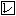 　　3　確認期間が1年を超える広告物等を申請する場合は、管理者について福井県屋外広告物条例第39条第1項各号のいずれかに該当する資格を記入してください。　　4　広告物等の種別、種類ごとの表示面積、高さ、色彩等の内訳を別紙に記入してください。　　5　規則第3条各号に掲げる書類を添付してください。別紙広告物等の種別、種類ごとの表示面積、高さ、色彩等の内訳備考　1　種別は自家用、案内、一般のいずれかを記入してください。　2　種類は屋上広告、壁面広告、突出広告、広告板、広告塔、電柱広告(突出)、電柱広告(巻付け)、広告幕、はり紙、はり札、立看板、のぼり、気球広告、移動広告、ぼんぼり、あんどん、その他のうち該当するものを記入してください。　3　広告物の高さは、広告板、広告塔、はり札、立看板、のぼりについては地面から上端までの高さ、屋上広告は取付場所から上端までの高さを記入してください。　4　建物の高さは、屋上広告について地上から取付場所までの高さを記入してください。　5　壁面広告について、表示面積は広告物等を取り付ける1つの壁面ごとの面積を記入し、壁面の面積は広告物等を取り付ける1つの壁面の面積を記入してください。　6　下地の彩度は、日本産業規格Z8721に定める三属性による色の表示方法に規定する値(以下「マンセル値」という。)を記入してください。　7　記入欄が不足する場合は、適宜、行を追加してください。　福井県屋外広告物条例□第5条第4項(新規)□第11条第3項(更新)の規定により、屋外広告物の表示(屋外広告表示または設置の場所表示または設置の場所広告物活用地区の名称広告物活用地区の名称広告物の種類および合計面積広告物の種類および合計面積種類種類合計面積合計面積広告物の種類および合計面積広告物の種類および合計面積m2m2既確認年月日および番号(更新のみ)既確認年月日および番号(更新のみ)　　　年　　月　　日　　　　第　　　　号　　　年　　月　　日　　　　第　　　　号　　　年　　月　　日　　　　第　　　　号　　　年　　月　　日　　　　第　　　　号広告物等管理者(予定)住所(〒　　　―　　　　)　　　　電話番号(〒　　　―　　　　)　　　　電話番号(〒　　　―　　　　)　　　　電話番号(〒　　　―　　　　)　　　　電話番号広告物等管理者(予定)氏名広告物等管理者(予定)資格広告物等管理者(予定)勤務先名称所在地電話番号名称所在地電話番号名称所在地電話番号名称所在地電話番号工事施工者住所(所在地)(〒　　　―　　　　)　　　　電話番号(〒　　　―　　　　)　　　　電話番号(〒　　　―　　　　)　　　　電話番号(〒　　　―　　　　)　　　　電話番号工事施工者氏名(名称)工事施工者登録番号福井県　屋外広告業登録　第　　　　　　号福井県　屋外広告業登録　第　　　　　　号福井県　屋外広告業登録　第　　　　　　号福井県　屋外広告業登録　第　　　　　　号表示または設置の期間表示または設置の期間　　　　年　　月　　日から　　　　年　　月　　日まで　　　　年　　月　　日から　　　　年　　月　　日まで　　　　年　　月　　日から　　　　年　　月　　日まで　　　　年　　月　　日から　　　　年　　月　　日まで他法令の許可等道路法の占用許可要・不要建築基準法の工作物確認建築基準法の工作物確認要・不要他法令の許可等自然公園法の許可要・不要文化財保護法の許可文化財保護法の許可要・不要他法令の許可等景観条例の届出要・不要都市計画法の地区計画の届出都市計画法の地区計画の届出要・不要他法令の許可等その他法令の許可等要・不要(法令名　　　　　　　　　　　　　　　)要・不要(法令名　　　　　　　　　　　　　　　)要・不要(法令名　　　　　　　　　　　　　　　)要・不要(法令名　　　　　　　　　　　　　　　)種別種類表示内容個数表示面積広告物の高さ建物の高さ壁面の面積下地の彩度照明の有無m2mmm2有・無m2mmm2有・無m2mmm2有・無m2mmm2有・無m2mmm2有・無